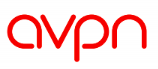 Editorial ChecklistContext Target audienceDoes the content help solve our target audience’s pain points and challenges? Article’s goal and Call-To-Action (CTA)How do we want the target audience to respond and engage after reading the content? (CTA)Publishing and promotion planEditorial guidelinesCatchy titleMax. 700 wordsBreak down text into sections with headers in bold that highlight key messages Use call to action at the end with link to AVPN website 